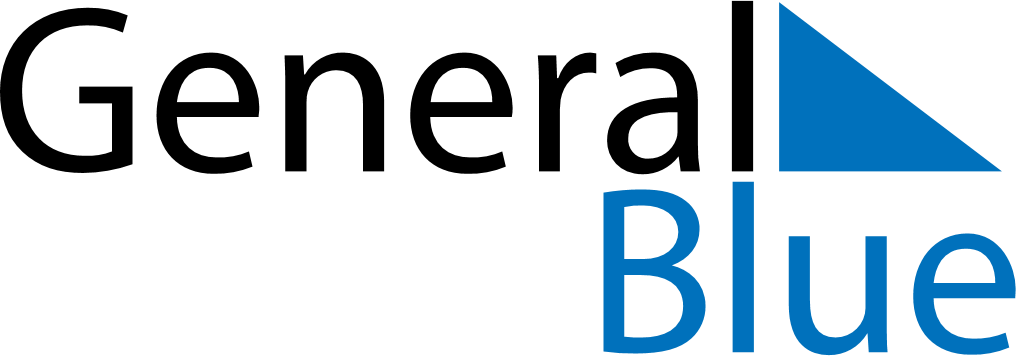 September 2021September 2021September 2021September 2021September 2021September 2021MaltaMaltaMaltaMaltaMaltaMaltaMondayTuesdayWednesdayThursdayFridaySaturdaySunday123456789101112Victory Day1314151617181920212223242526Independence Day27282930NOTES